PS/IS116Q 🎒Pre K🏫Dear Parents/Guardians:We would like to take this opportunity to welcome you and your child to Pre-Kindergarten! We are looking forward to a productive year working together with you. In order for us to begin our work immediately, we have compiled a list of supplies that will be needed in our classrooms.In an effort to make bringing classroom supplies to school easier, we have spaced out the dates that items are due. Please make every effort to have all of the supplies in by the due dates indicated. Please note that all supplies are due to the classroom no later than Friday,September 15, 2023.These supplies are important to our classroom community as well as your child’s work in the classroom.Listed below are the supplies your child will need for the 2023-2024 school year:The following items are required:1 COMPLETE CHANGE OF CLOTHES (Pants, shirt, underwear, socks) is required to be sent to class in the beginning of the school year and replaced the following day in the event it has been  used. Label each item and place inside a large Ziploc bag with child’s name on it.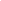 ***You will be notified throughout the year if any additional supplies are needed to be purchased or replaced.Please note: Please label the bags of supplies with your child’s name and class. Students must be able to carry their own bags of school supplies to their class without support.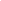 Parents/students should not attempt to bring ALL of their supplies in at one time. Staff members will be unable to deliver materials to classrooms.Thank you for your cooperation. Pre- Kindergarten TeachersDue on Thursday, September 7, 2023Due on Friday, September 8, 2023Due on Monday, September 11, 2023Due on Tuesday, September 12, 20232 plastic 2 pocket folders1 photo of child only1 box of facial tissue2 packages of baby wipes1 plastic shoe box1 FULL change of clothes underwear and socks included)2 rolls of paper towels2 bottles of hand sanitizer2 bottles of hand soap1 crib sheet1 child size blanket2 boxes of ziploc bags3 containers of Lysol/Clorox disinfecting wipes1 